Lesson 16: Compare Fractions with the Same NumeratorLet’s compare two fractions with the same numerator.Warm-up: True or False: Unit FractionsDecide whether each statement is true or false. Be prepared to explain your reasoning.16.1: Five Parts of SomethingPriya says that  is greater than .Tyler says that  is greater than .Who do you agree with? Show your thinking using diagrams or number lines.For each pair of fractions, which fraction do you think is greater? or  or  or 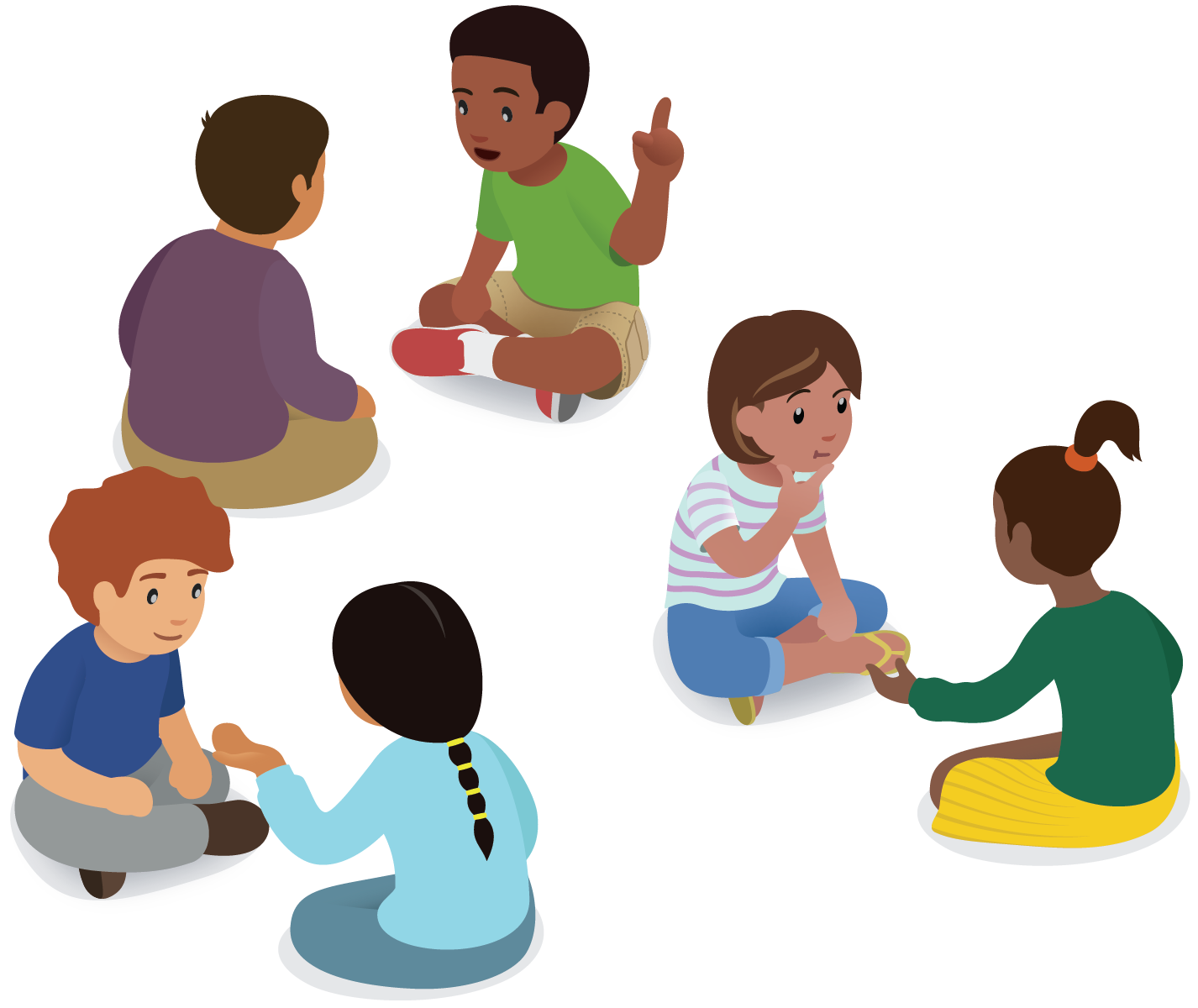 Locate and label each fraction on a number line: , , , , .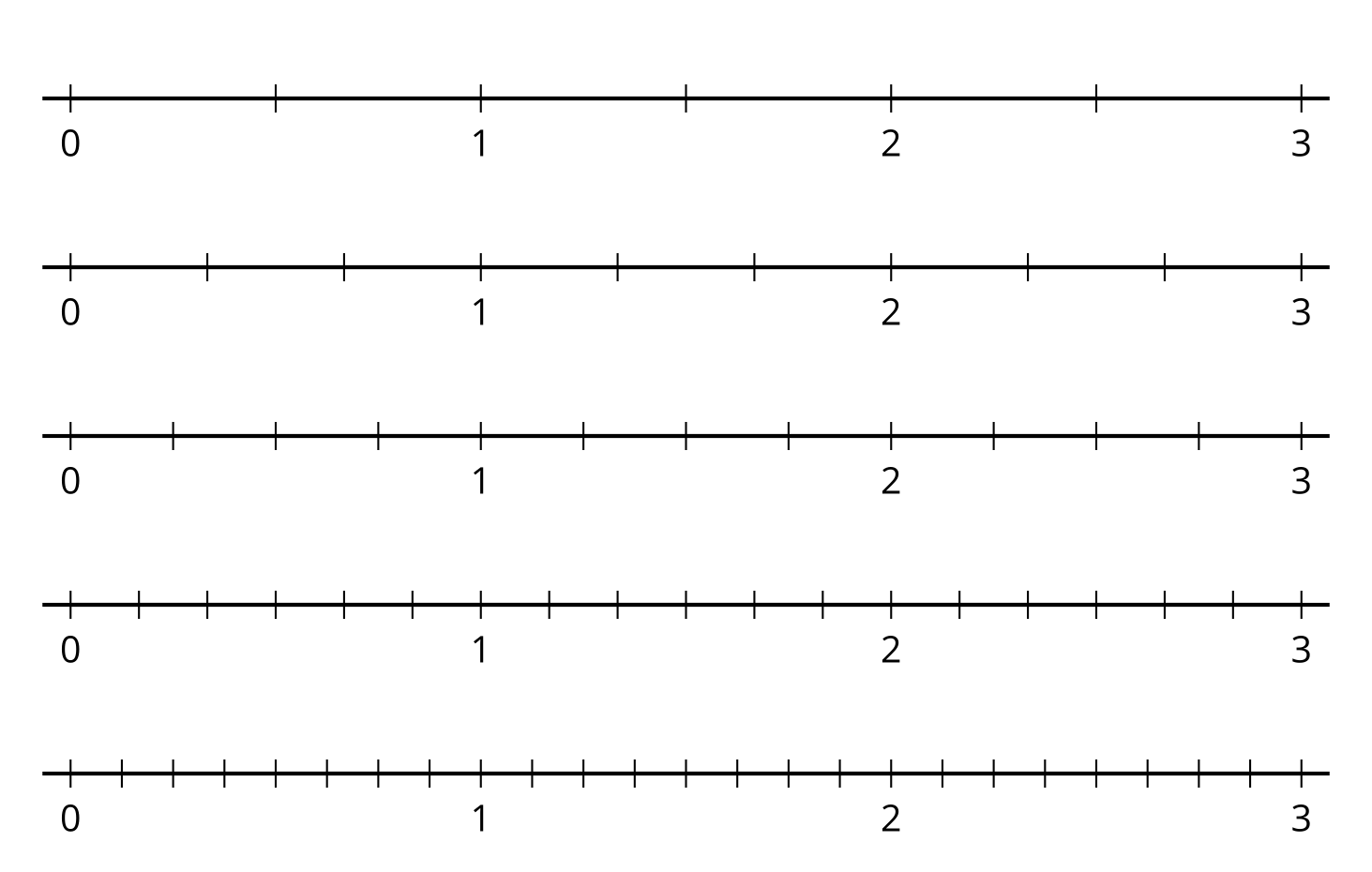 What do you notice about the points? Make 1–2 observations.16.2: Fractions with the Same NumeratorFor each pair of fractions, circle the fraction that is greater. Explain or show your reasoning. and  and  and  and Use the symbols > or < to make each statement true. Be prepared to explain your reasoning.Write in the missing denominator of the fraction to make each statement true. Be prepared to explain your reasoning.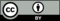 © CC BY 2021 Illustrative Mathematics®